The Grand and Glorious order of the Hillbilly Degree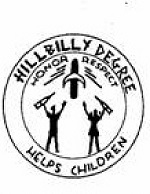 Convention Guidelines for initiating new members, other than Host Clans10/17/2019Host clan must be informed of outside candidate prior to conventionCandidate must be a registered convention participant Candidate must be a member in good standing in a Shrine Temple.All monies related to initiation must be paid to Sponsoring Clan  prior to convention (when ever possible)Sponsoring Clan must provide, Hillbilly Fez, and membership cardThank youHarry SteeleImperial Raban